Полезные факты о чтении.
1. Благодаря чтению развивается РЕЧЬ ребенка и увеличивается его словарный запас. Книга учит маленького человека выражать свои мысли и понимать сказанное другими людьми.
2. Чтение развивает МЫШЛЕНИЕ. Из книг ребенок учится абстрактным понятиям и расширяет горизонты своего мира. Книга объясняет ему жизнь и помогает увидеть связь одного явления с другим.
3. Работа с книгой стимулирует ТВОРЧЕСКОЕ ВООБРАЖЕНИЕ, позволяет работать фантазии и учит детей мыслить образами.
4. Чтение развивает познавательные интересы и расширяет КРУГОЗОР. Из книг и периодики ребенок узнает о других странах и другом образе жизни, о природе, технике, истории и обо все, что его интересует.
5. Книги помогают ребенку ПОЗНАТЬ САМОГО СЕБЯ. Для чувства собственного достоинства очень важно знать, что другие люди думают, чувствуют и реагируют так же, как он.
6. Книги помогают детям ПОНЯТЬ ДРУГИХ. Читая книги, написанные писателями других культур и других эпох, и, видя, что их мысли и чувства похожи на наши, дети лучше понимают их и избавляются от предрассудков.
7. Хорошую детскую книжку можно читать ребенку вслух. Процесс совместного чтения способствует ДУХОВНОМУ ОБЩЕНИЮ родителей и детей, установлению взаимопонимания, близости, доверительности. Книга объединяет поколения.
8. Книги ПОМОЩНИКИ РОДИТЕЛЕЙ в решении воспитательных задач. Они учат детей этике, заставляют размышлять о добре и зле, развивают способность к сопереживанию, помогают научиться входить в положение других людей.
9. Именно чтение выполняет не только ПОЗНАВАТЕЛЬНУЮ, ЭСТЕТИЧЕСКУЮ, но и ВОСПИТАТЕЛЬНУЮ функцию.В связи с этим мы советуем весьма внимательно и разборчиво отнестись к организации и подбору книг дома!!!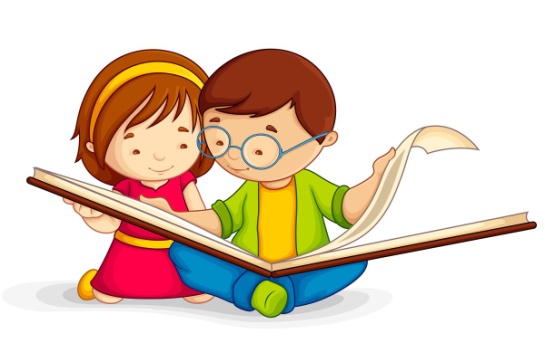 